Support InformationContentFigure S1 the Ultraviolet spectra of PFIO…………………………………….………2Figure S2 1H-NMR(400MHz, CDCl3) spectra of PFIO………………………..……..3Figure S3 Crystal packing of PFIO…………………………………………………....4Table S1 Element analysis result of PFIO……………………………….…………….4Table S2 Crystal and experimental data of PFIO……………….………..……………5Figure S1 the Ultraviolet spectra of PFIO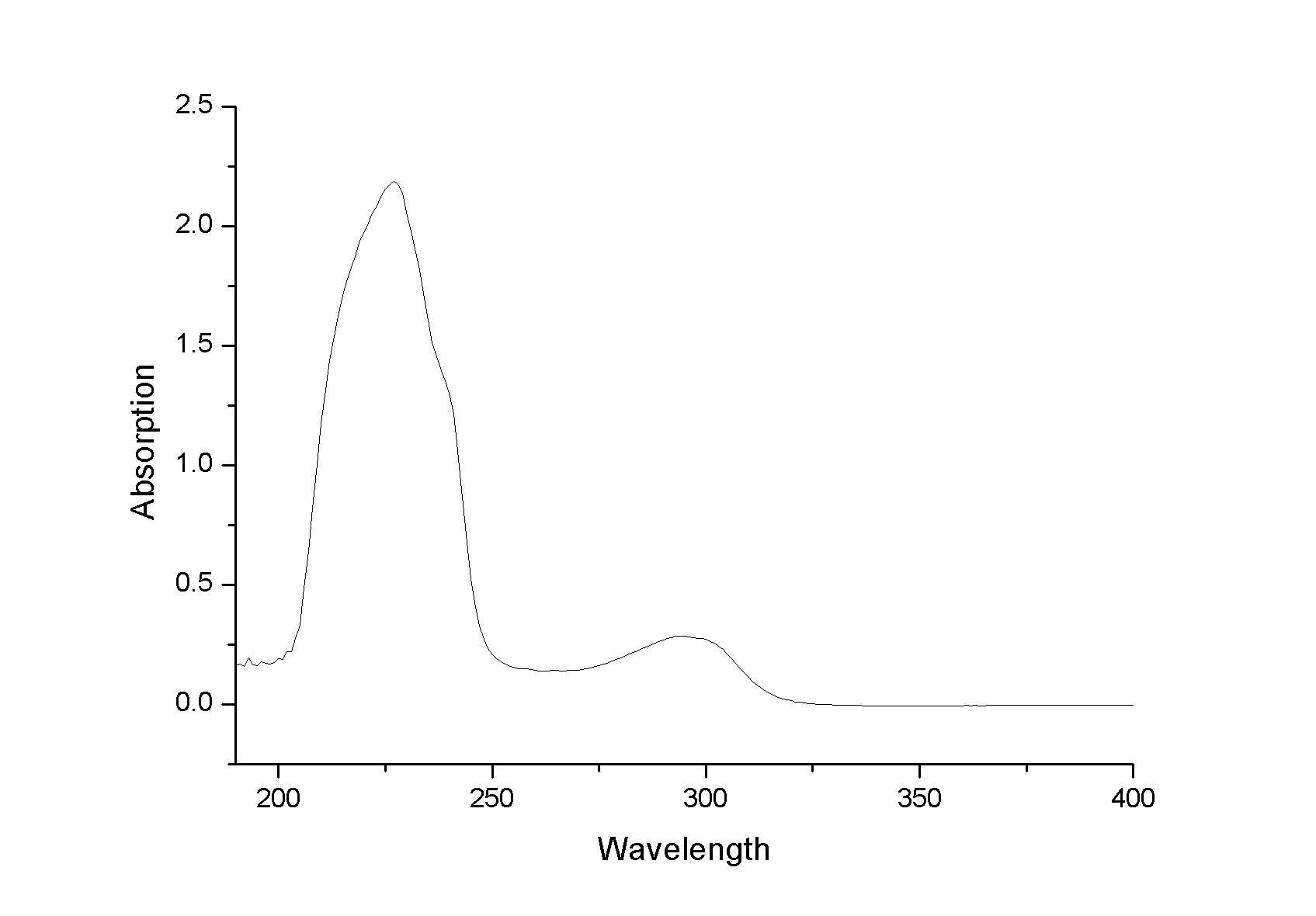 Figure S2 1H-NMR(400MHz, CDCl3) spectra of PFIOFigure S3 crystal packing of PFIO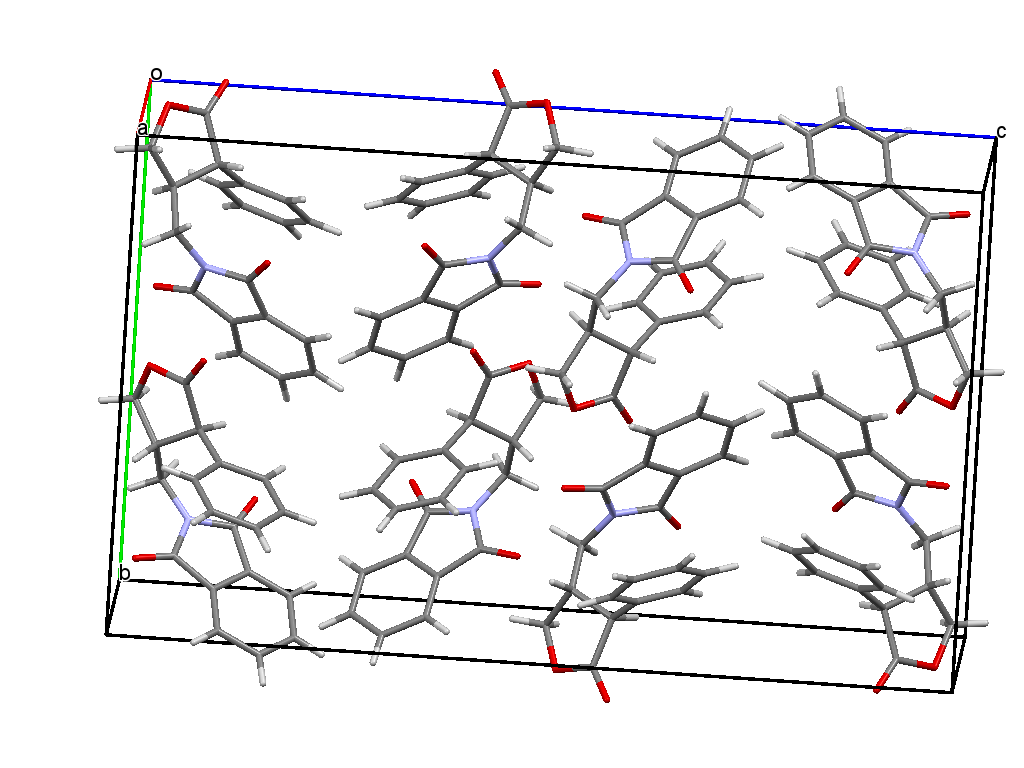 Table S1 Element analysis result of PFIOTable S2 Crystal and experimental data of PFION%C%H%O%Test 14.3470.994.357Test 24.4070.944.394Mean of Tests4.3770.974.376Calculated value4.3671.024.7119.92Empirical formulaC19H15NO4Formula weight321.32Temperature/K293.15Crystal systemorthorhombicSpace groupPbcaa/Å8.8615(7)b/Å14.6666(10)c/Å24.4247(19)α/°90β/°90γ/°90Volume/Å33174.4(4)Z8ρcalcg/cm31.345m/mm-10.095F(000)1344.0Crystal size/mm30.3 × 0.2 × 0.2RadiationMoKα (λ = 0.71073)2θ range for data collection/°5.8 to 52.742Index ranges-10 ≤ h ≤ 11, -18 ≤ k ≤ 18, -30 ≤ l ≤ 28Reflections collected14135Independent reflections3167 [Rint = 0.0206, Rsigma = 0.0201]Data/restraints/parameters3167/0/217Goodness-of-fit on F21.029Final R indexes [I>=2σ (I)]R1 = 0.0492, wR2 = 0.1200Final R indexes [all data]R1 = 0.0656, wR2 = 0.1309Largest diff. peak/hole / e Å-30.41/-0.18